Travis Herb, Director of Sport2270 E. International AveFresno, CA 93730Girls Volleyball Game Day Program/PosterCorporation/Financial Sponsor Ad Sales FormPlayer’s Name:_________________________________	Team/Coach:____________________________Company/Advertiser/s Name:_____________________________________________________________Address:__________________________________    City:_____________________   Zip:_____________Phone:_______________________________  Contact Person:__________________________________E-mail Address:________________________________________________________________________Advertising Level______		Poster/ Half Page Program Combo $300 (Limited number of program ads)______		Full Page Program Ad $400______		Half-Page Program Ad $200______		Quarter Page Program Ad $100______		Poster Sponsor Business Logo $200______		Program Collage w/ Name or Logo Only $50 (Business Card Size)______		Program Dedications $20 for one line______		Family Dedication Ads priced same as page size aboveAgreement: Clovis North’s Girls Volleyball team will produce a home program and poster and use camera-ready artwork supplied by the advertiser. E-mail JPEG file to travisherb@cusd.comA limited number of Poster Ads will appear in BOTH the poster and program on a first-sold basis.Deadline:  All advertisements must be delivered to Coach Herb, by Friday, August 11th.Please make checks payable to: CN Girls Volleyball501(c)(3) Tax ID #711036638Please keep a copy of this form, along with your cancelled check, for your tax records.CLOVIS NORTH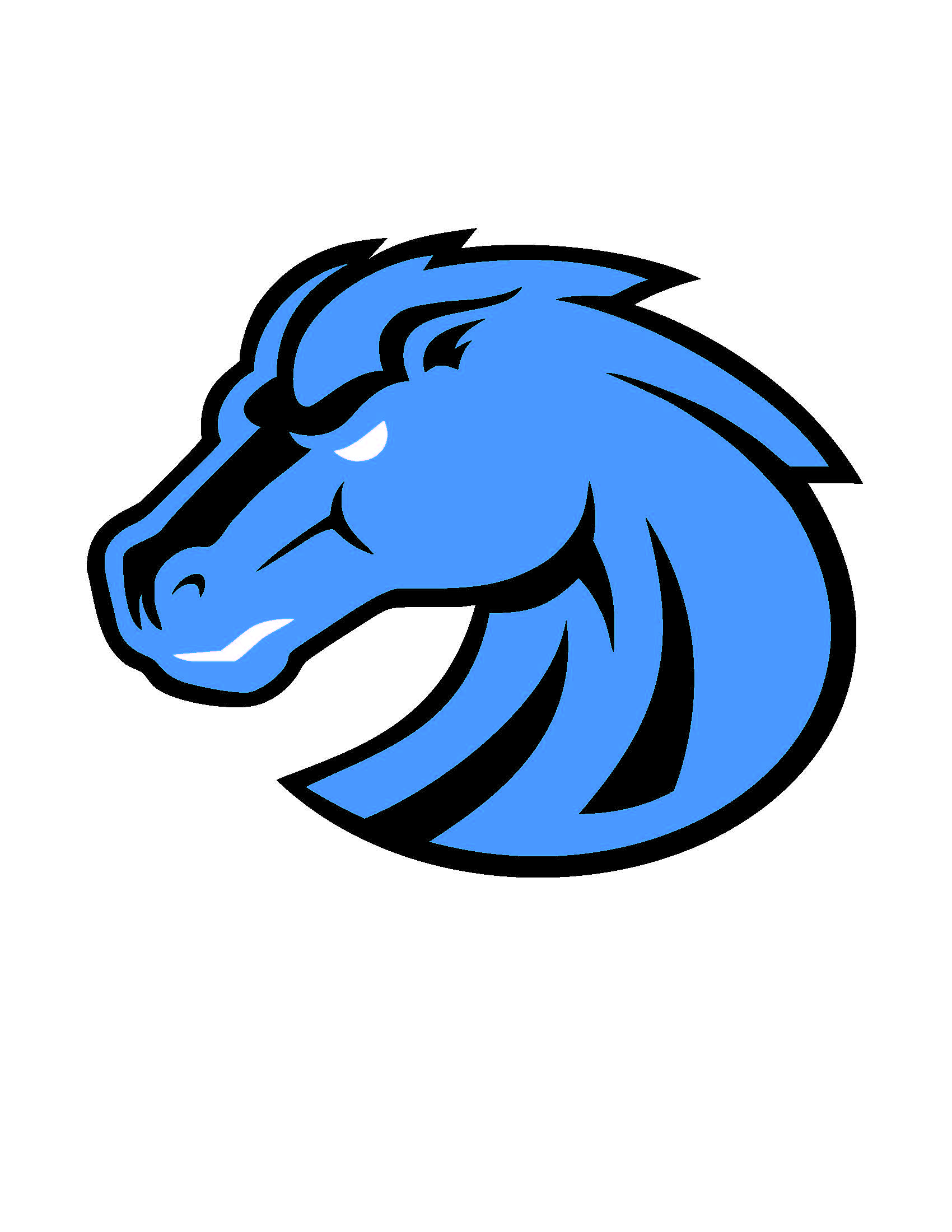 